Owls Class   Autumn Topic Grid 2021 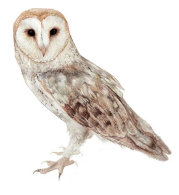 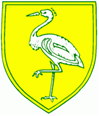 English: Children will write their own narrative based on the story The Selfish Giant They will look at:* Key features of narratives* using adjectives for describe settings and characters* Using inverted commas for speechDiary writing*Looking at the features*Using emotive language*Using first person and past tense.Non-chronologial reports based on the story The Lion and the Unicorn.Maths: Place Value-Numbers to 1000 and 10,000Partioning numbersComparing numbersOrdering numbersRoman numeralsRounding to the nearest 10, 100, 1000Negative numbersAddition and Subtraction-Adding and subtracting (with and without exchanging)Adding and subtracting up to 4 digit numbersEstimating answersProblem solvingScience: Magnets and Foces-What are contact forces? How do surfaces affect the motion of an object? How does friction affect moving objects?What is a non- contact force? How is it different to a contact force?How do magnets attract and repel?Which materials are magnetic?Rocks-How are rocks formed?What types of rocks are there?Can rocks change?How can we test a rock to see if it is limestone or chalk?PSHE: Family and FriendsHealthy familiesFriendship conflictsConflict Vs BullyingEffective communicationLearning who to trustRespecting differencesStereotypesMyself and My RelationshipsAnti-BullyingGeography: The Water Cycle and RiversWhat is the water cycle?How does the water cycle work?What affects to water cycle?What are the features of a river?Where is the River Nile and what features does it have? orWhere is the Amazon River and what features does it have?Art:DRAWING (LINE & TEXTURE)Combine drawing and resist to explore colour, line and shape.  Create tints and learn drawing techniques of tonking and sgraffito.PE: * The Daily Mile* Netball (Miss Angell)* Football (Sports coach)ICT: Coding Online safetyMusic: Charanga* Listen and Appraise Classical music* Continue to embed the foundations of the interrelated dimensions of music using voices and instruments* Play instruments within the song* Composition* Share and perform the learning that has taken place